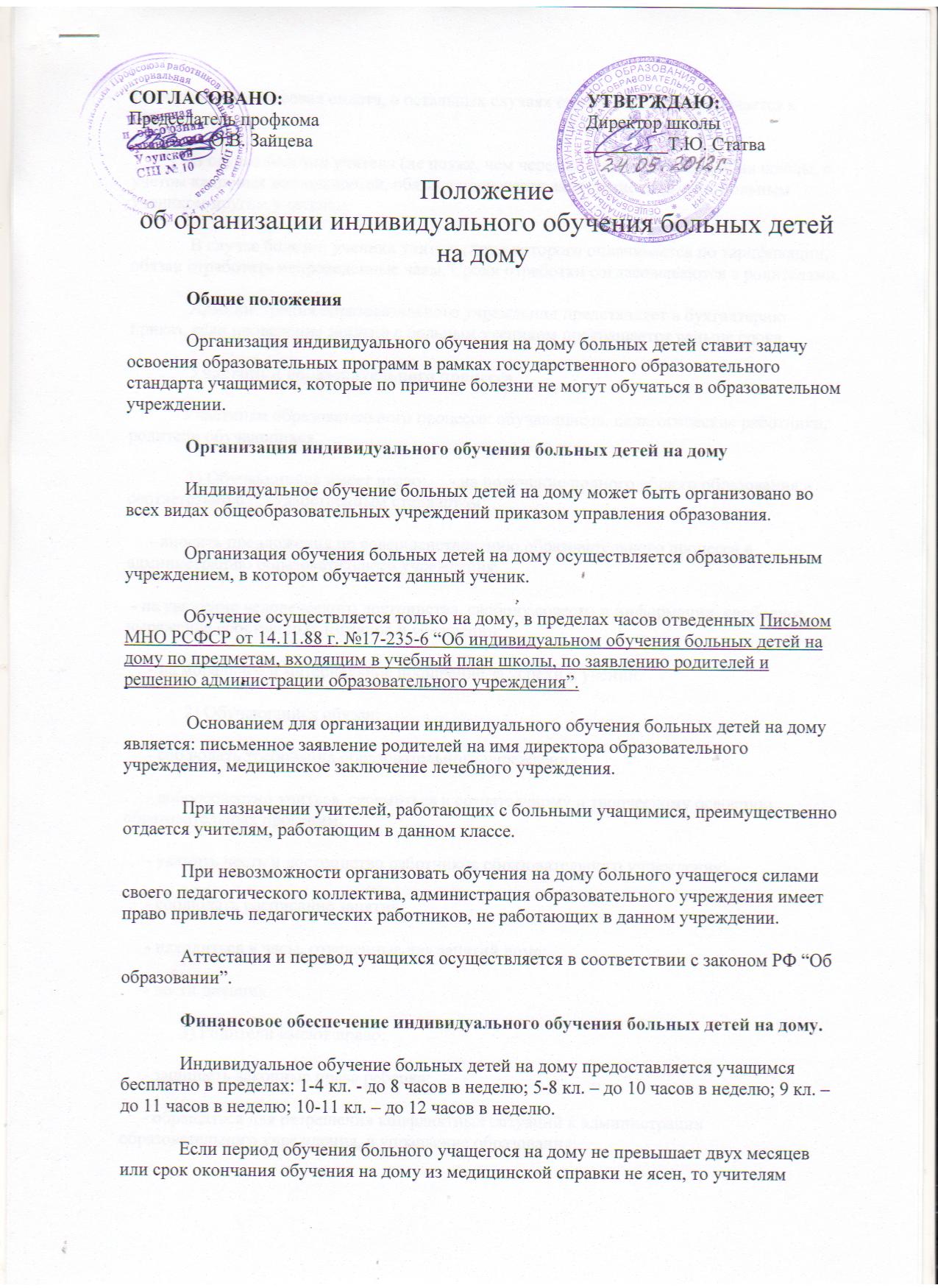 производится почасовая оплата, в остальных случаях оплата учителям включается в тарификацию.             В случае болезни учителя (не позже, чем через неделю) администрация школы, с учетом кадровых возможностей, обязана произвести замещение занятий с больным учеником другим учителем.             В случае болезни ученика учитель, труд которого оплачивается по тарификации, обязан отработать непроведенные часы. Сроки отработки согласовываются с родителями.             Администрация образовательного учреждения представляет в бухгалтерию приказ, если проведение занятий с больным учеником прекращается раньше срока.             Участники образовательного процесса. 	Участники образовательного процесса: обучающиеся, педагогические работники, родители обучающихся.             1) Обучающийся имеет право:     - на получение полного общего образования в соответствии с государственным стандартом;     - вносить предложения по совершенствованию образовательного процесса в администрацию образовательного учреждения; - на уважение человеческого достоинства, свободу совести и информации, свободное выражение собственных взглядов и убеждений;     - на моральное и материальное поощрение за успехи в учении.             2) Обучающийся обязан:     - соблюдать требования образовательного учреждения;     - добросовестно учиться, стремиться к сознательному и творческому освоению образовательных программ;     - уважать честь и достоинство работников образовательного учреждения;     - соблюдать расписание занятий;     - находиться в часы, отведенные для занятий дома;     - вести дневник.             3) Родители имеют право:     - защищать законные права ребенка;     - обращаться для разрешения конфликтных ситуаций к администрации образовательного учреждения, в управление образования;     - присутствовать на уроках с разрешения администрации образовательного учреждения;     - вносить предложения по составлению расписания занятий, по включению в пределах выделенных часов, предметов из учебного плана школы, не предусмотренных приказом Минпроса от 5.05.78 г. № 28-м, аргументировав необходимость, с учетом способностей и интересов ребенка.             4) Родители обязаны:     - выполнять требования образовательного учреждения;     - поддерживать интерес ребенка к школе и образованию;     - ставить учителя в известность о рекомендациях врача, особенности режима;     - создавать условия для проведения занятий, способствующих освоению знаний;     - своевременно, в течении дня, информировать образовательное учреждение об отмене занятий по случаю болезни и возобновлении занятий;     - контролировать ведение дневника, выполнение домашних заданий.     - Педагогический работник имеет права, предусмотренные Законом РФ “Об образовании”.             5) Учитель обязан:     - выполнять государственные программы с учетом склонностей и интересов детей;     - развивать навыки самостоятельной работы с учебником, справочной и художественной литературой;     - знать специфику заболевания, особенности режима и организации домашних занятий;     - не допускать перегрузки, составлять индивидуальные планы;     - своевременно заполнять журналы учета проводимых занятий;     - контролировать ведение дневника учеником и расписываться о проведенном занятии в нем (расписание, аттестация, запись домашних заданий).             6) Обязанность классного руководителя:     - согласовывать с учителями, обучающимися ребенка, родителями расписание занятий;     - поддерживать контакт с учащимися и родителями, выявлять привычки и особенности учащихся, состояние здоровья больных детей;     - контролировать ведение дневника.             7) Обязанности администрации:     - контролировать выполнение учебных программ, методику индивидуального обучения, аттестацию учащихся, оформление документации не реже 1 раза в четверть;     - контролировать своевременность проведения занятий на дому, ведение журнала учета обучения больных детей на дому;     - обеспечивать своевременный подбор учителей;     - предоставлять в недельный срок в управление образования ходатайство об организации индивидуального обучения больных детей на дому, после представления необходимых документов.             Порядок управления.             Общее руководство обучением больных детей на дому осуществляется управлением образования. В его компетенцию входят:     - принятие решения об организации обучения больных детей на дому;     - разработка и утверждение Положения об организации обучения больных детей на дому;     - контроль за организацией и осуществлением обучения больных детей на дому, использованием денежных средств.             Документация.             1) Основанием для начала и проведения обучения больных детей на дому является:     - Приказ отдела образования администрации муниципального образования Отрадненский район, для подготовки которого школа обязана представить следующие документы:     - Ходатайство школы, в котором указывается фамилия, имя ребенка, домашний адрес, телефон, школа, класс, срок обучения, количество часов на предмет, кто ведет, № справки медицинского учреждения, кем выдана, условия оплаты.     - Справка ВКК.             2) При организации обучения больных детей на дому школа должна иметь следующие документы:     - Заявление родителей.     - Приказ отдела образования.     - Приказ по школе.     - Расписание занятий, письменно согласованное с родителями и утвержденное заместителем директора по УВР в 2-х экземплярах.     - Журнал учета проведенных занятий.Смотреть об организации индивидуального обучения больных детей на дому:   Смотреть Перечень заболеваний, по поводу которых дети нуждаются в индивидуальных занятиях на дому и освобождаются от посещения массовой школы.   Смотреть Статью 18. Воспитание и обучение детей-инвалидов Федерального закона от 24 ноября 1995 г. N 181-ФЗ «О социальной защите инвалидов  в Российской Федерации».   Смотреть Постановление Правительства РФ от 18 июля 1996 г. N 861 «Об утверждении Порядка воспитания и обучения детей-инвалидов на дому и в негосударственных образовательных учреждениях».   Смотреть Письмо Министерства образования Российской Федерации от 30 марта 2001 г. N 29/1470-6 «Об организации образовательных учреждений надомного обучения (школ надомного обучения)»   Смотреть Письмо Министерства народного образования РСФСР от 14.11.88 N 17-253-6 «Об индивидуальном обучении больных детей на дому».   Смотреть Письмо Министерства образования РФ от 28 февраля 2003 г. № 27/2643-6.   Смотреть статью 4 Закона Санкт-Петербурга от 31 января 2003 года N 11-1 «О дополнительных мерах социальной защиты граждан с ограничениями жизнедеятельности по реализации права на образование в Санкт-Петербурге».